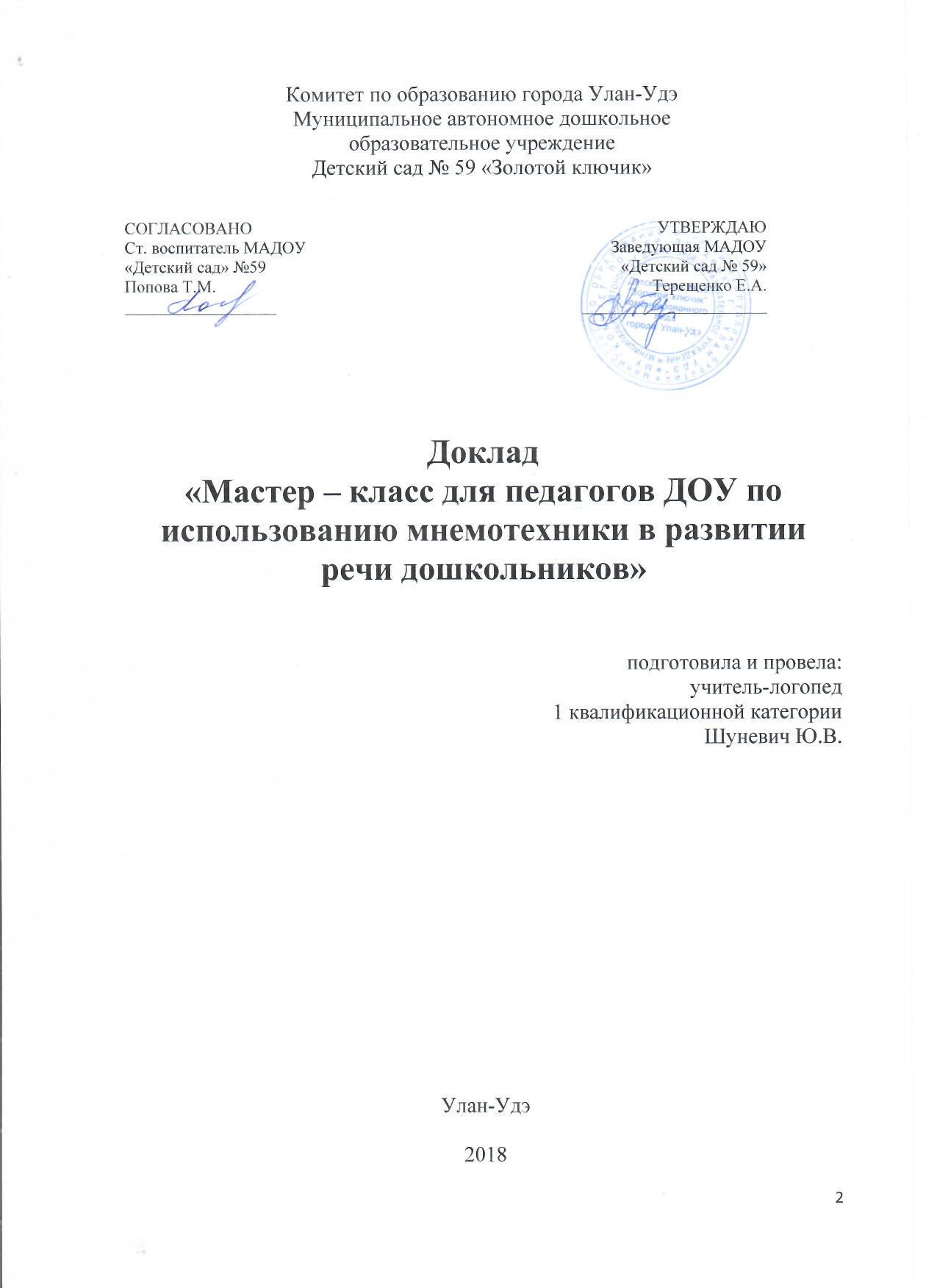 Цель: ознакомление педагогов с методом мнемотехники как способом развития речи, памяти и мышления  дошкольников, обеспечивающего эффективное запоминание, сохранение и воспроизведение информации.Современный мир насыщен новейшими технологиями, дети живут в мощном потоке информации, где живое общение заменяется общением с компьютером и телевизором, планшетом или телефоном.
Поэтому развитие речи становится все более актуальной проблемой.Основные проблемные зоны в развитии речи детей:Односложная, состоящая лишь из простых предложений речь;Неспособность, грамматически правильно построить распространённое предложение;Бедность речи;Недостаточный словарный запас; Употребление нелитературных слов и выражений;Бедная диалогическая речь: неспособность грамотно и доступно сформулировать вопрос, построить краткий или развёрнутый ответ;Трудности в построении монолога: например, сюжетный или описательный рассказ на предложенную тему, пересказ текста своими словами;Отсутствие логического обоснования своих утверждений и выводов;Отсутствие навыков культуры речи: неумение использовать интонации, регулировать громкость голоса и темп речи;Плохая дикция.Основными задачами работы по развитию речи детей в ДОУ являются:Формирование устной речи и навыков речевого общения с окружающими на основе овладения литературным языком своего народа.Воспитание звуковой культуры речи.Развитие словарного запаса  детей. Формирование её грамматического строя.Развитие связной речи.К. Д. Ушинский писал: «Учите ребёнка каким-нибудь неизвестным ему пяти словам – он будет долго и напрасно мучиться, но свяжите двадцать таких слов с картинками, и он их усвоит на лету».Дошкольное детство – особый период в развитии личности. В этот период память по скорости развития опережает другие способности. Дети задают множество вопросов, новая информация им крайне необходима: мозг требует пищи. Ребёнку надо помогать запоминать, его надо учить контролировать правильность запоминания.Мнемо́ника  (греч. τὰ μνημονικά — искусство запоминания), мнемоте́хника — совокупность специальных приёмов и способов, облегчающих запоминание нужной информации и увеличивающих объём памяти  путём образования ассоциаций  (связей). Мнемотехника  система «внутреннего письма», основанная на непосредственной 
записи в мозг связей между зрительными образами, обозначающими значимые элементы запоминаемой информации. Мнемотехника помогает развивать:словарный запас;зрительную и слуховую память;зрительное и слуховое внимание;ассоциативное мышление;воображение;связную речь;Мнемоническое запоминание  состоит из четырёх этапов:закрепление в памяти;запоминание последовательности;запоминание (соединение 2х образов);кодирование в образы.В использовании мнемотаблиц существует два фактора, которые активно задействованы при формировании связной речи:– наглядность – рассматривание предметов, картин помогает детям называть предметы и их характерные признаки, производимые с ними действия.– создание плана высказывания, здесь отмечается  важность последовательного размещения в схеме всех конкретных элементов высказывания, а так же то, что каждое звено высказывания должно вовремя сменяться последующим (на значимость этого фактора неоднократно указывал Л.С.Выготский). Дошкольник  очень пластичен и легко обучаем, но для  детей   с нарушениями речи  характерна быстрая утомляемость и потеря интереса к занятию, данный метод  вызывает интерес и помогает решить эту проблему;   – использование  символической аналогии облегчает и ускоряет процесс запоминания и усвоения материала, формирует приемы работы с памятью. Ведь одно из правил укрепления памяти гласит: “Когда учишь – записывай, рисуй схемы, диаграммы, черти графики”;   – применяя графическую аналогию, мы учим  детей  видеть главное, систематизировать полученные знания.Мнемотехника состоит из:мнемоквадратов;мнемодорожек;мнемотаблиц.Мнемоквадрат – это отдельный схематичный рисунок с определенной информацией.Мнемодорожка – это таблица из 4 и более клеток, расположенных линейно.Мнемотаблица - это схема, в которой заложена определенная информация.Для детей младшего и среднего дошкольного возраста необходимо давать цветные мнемотаблицы, так как в памяти у детей быстрее остаются отдельные  образы.Для детей старшего возраста схемы желательно рисовать в одном цвете, чтобы не отвлекать внимание на яркость символических изображений.Работа по мнемотаблице состоит из трёх этапов:Рассматривание таблицы и разбор того, что на ней изображено.  Преобразование из абстрактных символов в образы.  Пересказ сказки или рассказа с опорой на символы (образы). Начинать обучение надо со знакомых сказок, стихов. Сказки сродни игре, поэтому ребенку проще установить ассоциации со знакомыми персонажами. В любой сказке хорошо просматривается последовательность действий героев. Первую таблицу надо сделать взрослому.
Последовательность работы с мнемотаблицей:
1. Рассмотрите с ребенком, что нарисовано на таблице. Какая сказка здесь спряталась? Обратите внимание на особенности героев, которые вы изобразили.
2. Предложите ребенку пересказать историю с опорой на картинки (образы). Помогите в случае затруднений.
3. Мнемотаблицы следующих сказок рисуйте вместе с ребенком, чтобы он видел, как вы это делаете и учился. Опоры в таблицах – главные герои и последовательность их действий.
Количество ячеек в таблице зависит от сложности и размера текста и возраста ребенка: для малышей достаточно 4 или 9 ячеек. Чем старше ребенок и чем больше у него опыта, тем больше ячеек могут содержать мнемотаблицы.Мнемотаблицы могут использоваться:Для обогащения словарного запаса. При обучении составлению рассказа.При пересказах художественной литературы.При отгадывании и загадывании  загадок.При заучивании стихов, чистоговорок, скороговорок.Результатырасширяется круг знаний об окружающем мире; появляется желание пересказывать тексты, придумывать интересные    истории;появляется интерес к заучиванию стихов и потешек, скороговорок,  загадок; словарный запас выходит на более высокий уровень;дети преодолевают робость, застенчивость, учатся свободно держаться перед аудиторией.